2028 Australia HolidaysAustralia 2028 CalendarAustralia 2028 CalendarAustralia 2028 CalendarAustralia 2028 CalendarAustralia 2028 CalendarAustralia 2028 CalendarAustralia 2028 CalendarAustralia 2028 CalendarAustralia 2028 CalendarAustralia 2028 CalendarAustralia 2028 CalendarAustralia 2028 CalendarAustralia 2028 CalendarAustralia 2028 CalendarAustralia 2028 CalendarAustralia 2028 CalendarAustralia 2028 CalendarAustralia 2028 CalendarAustralia 2028 CalendarAustralia 2028 CalendarAustralia 2028 CalendarAustralia 2028 CalendarAustralia 2028 CalendarJanuaryJanuaryJanuaryJanuaryJanuaryJanuaryJanuaryFebruaryFebruaryFebruaryFebruaryFebruaryFebruaryFebruaryMarchMarchMarchMarchMarchMarchMarchMoTuWeThFrSaSuMoTuWeThFrSaSuMoTuWeThFrSaSu12123456123453456789789101112136789101112101112131415161415161718192013141516171819171819202122232122232425262720212223242526242526272829302829272829303131AprilAprilAprilAprilAprilAprilAprilMayMayMayMayMayMayMayJuneJuneJuneJuneJuneJuneJuneMoTuWeThFrSaSuMoTuWeThFrSaSuMoTuWeThFrSaSu12123456712343456789891011121314567891011101112131415161516171819202112131415161718171819202122232223242526272819202122232425242526272829302930312627282930JulyJulyJulyJulyJulyJulyJulyAugustAugustAugustAugustAugustAugustAugustSeptemberSeptemberSeptemberSeptemberSeptemberSeptemberSeptemberMoTuWeThFrSaSuMoTuWeThFrSaSuMoTuWeThFrSaSu1212345612334567897891011121345678910101112131415161415161718192011121314151617171819202122232122232425262718192021222324242526272829302829303125262728293031OctoberOctoberOctoberOctoberOctoberOctoberOctoberNovemberNovemberNovemberNovemberNovemberNovemberNovemberDecemberDecemberDecemberDecemberDecemberDecemberDecemberMoTuWeThFrSaSuMoTuWeThFrSaSuMoTuWeThFrSaSu1123451232345678678910111245678910910111213141513141516171819111213141516171617181920212220212223242526181920212223242324252627282927282930252627282930313031Jan 1	New Year’s DayJan 3	New Year’s DayJan 26	Australia DayApr 14	Good Friday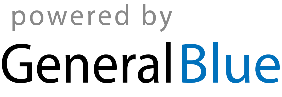 Apr 15	Easter SaturdayApr 16	Easter SundayApr 17	Easter MondayApr 25	Anzac DayMay 14	Mother’s DaySep 3	Father’s DayDec 25	Christmas DayDec 26	Boxing Day